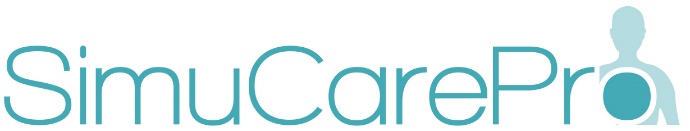 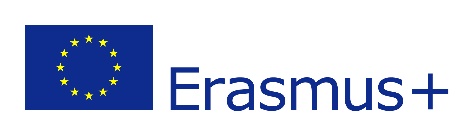 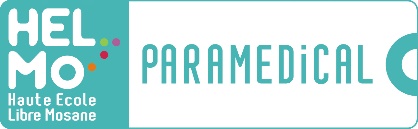 PROTOCOLEmergency cesarean: a promising future?AbstractIntroduction: 
The cesarean section rate is increasing. In crisis situations, leadership is a key concept for optimal care. Despite its importance, it is rarely part of initial training programs; it is a complex and undeveloped concept in the health sector.Aim: The purpose of this dissertation is to determine how professional leadership training for midwives could lead to better emergency/crisis management and therefore optimal care during an emergency cesarean section.Material and methods: Our literature review was conducted using the medical science databases MEDLINE (via Pubmed) and Web of Knowledge (via Web of science).After applying our inclusion and exclusion criteria, we used 12 articles.Results: The article analysis showed improvements in leadership, communication and teamwork skills. There is a reduction in role conflicts and a better work division. Cross training with leaders and followers improves understanding and learning of both roles. Leadership skills lead to better patients care and safety.Conclusion: This research emphasizes the importance of leadership training to improve team performance and patient safety. Nevertheless, more in-depth research is needed to enrich the database. The impact of training should be studied in the long term.Keywords: leadership, team work, caesarean, emergency, training, education, obstetrical